	Węgliniec, dnia 24.02.2023 r.OBWIESZCZENIEBurmistrza Gminy i Miasta WęgliniecZgodnie z art. 49 ustawy z dnia 14 czerwca 1960 r. Kodeks postępowania administracyjnego (Dz. U. z 2022r., poz. 2000 ze zm.), w związku z art. 74 ust. 3 ustawy z 3 października 2008 r. o udostępnianiu informacji o środowisku i jego ochronie, udziale społeczeństwa w ochronie środowiska oraz o ocenach oddziaływania na środowisko (Dz. U. z 2022 r., poz. 1029 ze zm.)zawiadamia się strony postępowania, że:z wniosku Cumiana Opony Polska Sp. z o.o. zostało wszczęte postępowanie administracyjne w sprawie wydania decyzji o środowiskowych uwarunkowaniach dla planowanego przedsięwzięcia pn. „ROZBUDOWA INSTALACJI DO FREZOWANIA OPON NA TERENIE CUMIANA OPONY POLSKA SP. Z 0.0. PRZY UL. LIPOWEJ 10 W RUSZOWIE (GM. WĘGLINIEC);wnioskowane przedsięwzięcie wymienione jest w § 2 ust. 1 pkt 47 Rozporządzenia Rady Ministrów z dnia 10 września 2019 r. w sprawie przedsięwzięć mogących znacząco oddziaływać na środowisko. Zatem stanowi przedsięwzięcie mogące zawsze znacząco oddziaływać na środowisko i zgodnie z art. 71 ust. 1 pkt 2 ustawy z dnia 3 października 2008 r. o udostępnianiu informacji o środowisku i jego ochronie, udziale społeczeństwa w ochronie środowiska oraz o ocenach oddziaływania na środowisko wymaga uzyskania decyzji o środowiskowych uwarunkowaniach;na podstawie art. 77 ust. 1 pkt 1, 2 i 4 ustawy z dnia 3 października 2008 r. o udostępnieniu informacji o środowisku i jego ochronie, udziale społeczeństwa w ochronie środowiska oraz ocenach oddziaływania na środowisko, Burmistrz Gminy i Miasta Węgliniec wystąpił do Regionalnego Dyrektora Ochrony Środowiska we Wrocławiu, Państwowego Powiatowego Inspektora Sanitarnego w Zgorzelcu oraz Państwowego Gospodarstwa Wodnego Wody Polski o wydanie opinii i uzgodnienie warunków realizacji przedsięwzięcia przed wydaniem decyzji o środowiskowych uwarunkowaniach dla planowanej inwestycji.Zainteresowane strony mogą składać uwagi i wnioski w powyższej sprawie, w siedzibie Urzędu Gminy i Miasta Węgliniec przy ul. Sikorskiego 3 w Wydziale Infrastruktur}' Komunalnej, Ochrony Środowiska i Gospodarki Nieruchomościami pok. nr 6 w godzinach urzędowania tj. w poniedziałek w godz. od 700 do 1600, od wtorku do czwartku w godz. od 700 do 1500 i piątek w godz. od 700 do 1400 po wcześniejszym kontakcie telefonicznym (tel. 75 77 11 435 wew. 53);Wnioski i uwagi dotyczące niniejszego postępowania można składać w formie pisemnej w Urzędzie Gminy i Miasta w Węglińcu przy ul. Sikorskiego 3, ustnie do protokołu w Wydziale Infrastruktury Komunalnej, Ochrony Środowiska i Gospodarki Nieruchomościami lub za pomocą środków komunikacji elektronicznej: wegliniec@wegliniec.pl. Uwagi i wnioski składane w przedmiotowej sprawie rozpatrzone zostaną przed wydaniem decyzji.PouczenieZgodnie z art. 41 § 1 i 2 ustawy Kodeks postępowania administracyjnego, w toku postępowania strony oraz ich przedstawiciele i pełnomocnicy mają obowiązek zawiadomić organ administracji publicznej o każdej zmianie swego adresu. W razie zaniedbania tego obowiązku doręczenie pisma pod dotychczasowym adresem ma skutek prawny.Otrzymują:strony postępowaniawnioskodawcaaaSporządziła:Magdalena Nowakowska tel. 75-77-11-435 (wew. 53)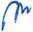 